       									Azərbaycan Respublikasının Qeyri-Hökumət                                     							Təşkilatlarına Dövlət Dəstəyi Agentliyinin                                    							Müşahidə Şurasının 28 sentyabr 2023-cü il                                 						              tarixli, 19 (19) saylı iclasında təsdiq edilmişdir.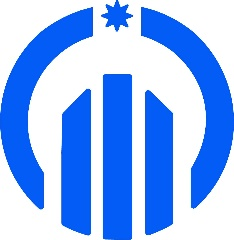 Azərbaycan Respublikasının Qeyri-Hökumət Təşkilatlarına Dövlət Dəstəyi Agentliyinin İcra planı Layihənin adı: Layihəni icra edən QHT-nin adı:Layihənin icrasında iştirak edən tərəfdaş təşkilat və qurumun adı:Layihənin başlanma və bitmə tarixi: (layihənin icra müddəti __ ayadək ola bilər)SNFəaliyyətin adıFəaliyyətin başlama tarixiFəaliyyətin bitmə tarixiFəaliyyətin keçiriləcəyi yer (ünvan)Fəaliyyətin ətraflı izahı12